Universidad Nacional de San JuanFacultad de Filosofía, Humanidades y ArtesDepartamento de Artes VisualesProfesorado y Licenciatura en Artes VisualesComprensión y Producción de TextosPRESENTACIÓNLeer y escribir de un modo autónomo y eficaz comunicativamente son dos actividades que resultan indispensables para la formación de sujetos capaces de ingresar y permanecer en el inmenso y variado universo de la vida universitaria. De allí la importancia que reviste el módulo de Comprensión de  Texto, que se dicta en el curso de ingreso de las carreras Profesorado y Licenciatura en Artes Visuales, ya que se presenta como la puerta de entrada al mundo universitario entendido como un espacio de formación de profesionales aptos para responder a las demandas de la sociedad, tal como se expresa en el estatuto de nuestra universidad. En consecuencia, el curso se presenta como un espacio de reflexión sobre las habilidades lectoras de los alumnos ingresantes para hacerlas trabajar en el proceso de construcción de significado textual. La asignatura hace uso de contenidos de Lengua referidos a los elementos y recursos cohesivos con el objetivo de favorecer y fortalecer las estrategias de lectura de los textos expositivos, textos de estudio.Se espera que los alumnos, al finalizar y aprobar el curso de ingreso, logren: Valorar la lengua como código de comunicación intra e intersubjetivo. Desarrollar el dominio lingüístico y comunicativo del lenguaje oral y escrito que les permita desempeñarse como lectores y productores activos. Reconocer y aplicar las normas y estrategias necesarias para la comprensión y producción de textos expositivos.ContenidosEje I: Presupuestos en torno a la lecturaEstrategias de lectura y escrituraContextualización en la vida académica.Paratextos: definición. Recursos del paratexto.El texto. Propiedades textuales: Adecuación, Coherencia y Cohesión. Estrategias de cohesión: relaciones de significados (sinonimia, homonimia, polisemia, hipo e hiperonimia), deixis y marcadores discursivosEje II: Tipos textualesTexto ExpositivosCaracterísticas funcionales, contextuales, estructurales y estilísticas. Estructuración lógico- semántica: descripción, seriación, causal, problema/ solución y comparación. Procedimientos retóricos- discursivos: narración, ejemplificación, comparación, clasificación, definición y paráfrasis. Coherencia y Cohesión. Estrategias de cohesión: relaciones de significados (sinonimia, homonimia, polisemia, hipo e hiperonimia), deixis, modalidad y marcadores discursivos.Representación de la información: esquema de contenidos y mapa conceptual. Escritura: paráfrasis, síntesis y resumen. Estrategias de sistematización de la información. Técnicas de estudio: resumen, gráficos, esquemas (de contenido, red conceptual, mapa conceptual)EvaluaciónEl curso de ingreso es de carácter promocional. Debido al carácter eminentemente práctico y transversal de la asignatura que integra la ejercitación permanente, la competencia lingüística y el monitoreo de la comprensión y de la producción textual para lograr la competencia comunicativa, asumimos la evaluación como un proceso continuo que atiende tanto al proceso como al producto. Se prevén tres trabajos prácticos relacionados con el tipo de texto abordado en cada una de las unidades. La aprobación de los mismos requiere como nota mínima 7 (siete). Además, se propone un coloquio final en el cual los alumnos deban llevar a cabo, a partir de un texto correspondiente al área del saber específico – en este caso, artes visuales- , proceso de lectura y escritura.. La aprobación de dicha evaluación final requiere una nota mínima, también, de 7 (siete), con instancias de recuperación. Para los alumnos libres se propone una evaluación final de carácter práctico, en la cual se aplican los conceptos desarrollados en la propuesta planificada. Dicha evaluación se aprueba con una nota mínima de 8 (ocho), con instancias de recuperación.Los criterios de evaluación adoptados son los siguientes: Competencia para comprender las redes semánticas que se tejen en los textos. Aplicación pertinente de estrategias de cohesión para producciones escritas.Buena predisposición para el trabajo en el aula, en la lectura y las distintas evaluaciones. Competencia Comunicativa.BibliografíaJimenez de Marín, Alicia y otros (2007). Primera Parte: para construir una teoría. En Lectura/s para el ingreso. San Juan. Facultad de Filosofía, Humanidades y Artes. Guías de Lecturas elaboradas por los docentes y selección de textos expositivos y argumentativos. UNIVERSIDAD NACIONAL DE SAN JUANFACULTAD DE FILOSOFÍA, HUMANIDADES Y ARTESDEPARTAMENTO DE ARTES VISUALESCURSO DE INGRESO 2014MÓDULO: COMPRENSIÓN Y PRODUCCION DE TEXTOSGuía de lectura 1Capítulo I: Leyendo para estudiar Lea el apartado “El paratexto en la lectura” y el texto “Mascota” de Pablo Bernasconi y resuelva:Diga qué elementos paratextuales se presentan. Descríbalos.Explique cómo nos damos cuenta del efecto humorístico del texto.Elabore una definición de paratexto en la que se diga qué funciones cumple en la lectura.Guía de Lectura 2Capítulo 2: ¿Con qué tipo de textos estudiamos?Lea el apartado “Los textos expositivos/ explicativos” (páginas 17 a 20) y resuelva:Complete el siguiente esquema de contenidosElabore un cuadro comparativo sobre los cinco tipos de organización global que pueden presentar los textos expositivos/ explicativos (descripción, seriación, organización causal problema/ solución y comparación)Lea los siguientes enunciados y diga con cuál de los procedimientos retórico- discursivos (narración, ejemplificación, comparación, clasificación, definición y paráfrasis) se corresponde cada uno:El Muralismo es una corriente estética que tiene un auge mundial entre los años veinte y cuarenta, al finalizar la Revolución Mexicana y que surge cuando el arte latinoamericano, dependiente de Europa, tiene en México un momento de particular interés al desarrollar el arte del mural.Además, con la repetición de imágenes (rostro de Marilyn, por ejemplo), se reduce al "famoso" a un mero elemento de composición.Aristóteles decía que el ignorante afirma algo mientras que el sabio duda y reflexiona. Es decir que la persona que es en verdad conocedora reconoce que n sabe todo y reflexiona antes de hablar.El árbol es como una casa para los pájaros.Evocación, El guitarrista viejo  y Dos figuras son obras que pertenecen al llamado período azul de Pablo Picasso.Al respecto es oportuna la afirmación de Alexander Graham Bell que escribió sobre su proceso inventivo: “Me sorprendió que los huesos del oído humano fuesen tan fuertes en comparación con las delicadas y delgadas membranas sobre las que actúan, y se me ocurrió la idea de que si una membrana tan delicada podía mover unos huesos relativamente tan fuertes, por qué no una pieza más gruesa y sólida iba a mover mi pieza de acero…y de ese modo se ideó el teléfono”Texto ExpositivoTexto: Folleto Perder la forma humana, Museo de la Reina Sofía, Barcelona, 2012. Guía de LecturaPrelectura Lea el título y el subtítulo del texto y resuelva:Diga con que hechos históricos identifica a América Latina en los años ochenta. Tenga en cuenta el adjetivo “sísmica” y diga qué relación guarda con el contexto. Diga si, a su modo de ver, en el período mencionado se observa un cambio en la percepción y tratamiento de la imagen del cuerpo humano. Ejemplifique. En la imagen que acompaña al texto se cita un poema del poeta peruano César Vallejo (1896- 1929). Diga a qué símbolo político hacen referencia los versos y cuál cree usted que es la problemática que se denuncia. En la portada del folleto se presenta un breve texto en el que la idea de “perder la forma humana” se debate entre dos campos opuestos: las experiencias de violencia y las de libertad. Especifique a qué campo corresponde cada uno de los casos mencionados a través de un cuadro comparativo. LecturaLea el texto de forma completa.En el primer párrafo del texto se responde a las preguntas por el qué, el dónde y el cuándo de la exposición. Señálelas en el texto. En relación al lapso histórico que comprende la investigación:Tenga en cuenta el cotexto en el que se presentan los siguientes conceptos de activismo y hegemonía y elabore una breve definición.Parafraseé la siguiente expresión metafórica: “El ocaso de los socialismos reales”.Relea el segundo párrafo y resuelva:Señale el uso de ejemplificación y clasificación.Parafraseé la siguiente frase: “(…) la escena underground que, a través de la música, la fiesta y la ética del “hazlo tú mismo”, construyeron microcomunidades que permitieron  recomponer los lazos sociales quebrados por el terror.Elabore una oración que sintetice el contenido del párrafo.Relea el tercer párrafo y resuelva:El humanismo propone una concepción del sujeto en equilibrio con su medio y orientada a lo trascendental (lo divino). Diga en qué medida se opone esta idea a la noción de “nuevas subjetividades” de las que habla el texto. En este párrafo se presenta una estructuración de problema/ solución. Señale cada una de las partes. PoslecturaCaracterice el texto de acuerdo con los criterios funcional, contextual, estructural y estilístico.Complete el siguiente esquema de contenidos:Tema: Período histórico estudiado:Formas de expresión: Consecuencias: ¿Existe, en su opinión, un vínculo entre las manifestaciones artísticas y la acción política? Justifique su respuesta con un texto de, por lo menos, cinco renglones. Texto expositivo: SurrealismoLea de forma global el texto y luego resuelva:Caracterice al texto de acuerdo con los criterios estructural y funcional.Tenga en cuenta el primer párrafo y luego:Recuadre la mención de la fecha y encierre entre [ ] cada uno de los hechos que originan el movimiento surrealista. Reescriba este párrafo  siguiendo la estructura típica de la definición (Término a definir + verbo ser/estar+ características)Tenga en cuenta las siguientes acepciones del término vanguardia y señale con una cruz el que resulte más apropiado para comprender el sentido del texto:Parte de la formación de un ejército que marcha adelante del escuadrón.Lugar en la orilla de un río en el que se suelen iniciar las obras de construcción de un puente o de una represa.Movimiento artístico que se caracteriza por romper con esquemas preestablecidos e innovar.Tenga en cuenta el segundo párrafo y luego:Encierre entre ( ) las influencias que recibe el movimientoTenga en cuenta el pronombre “éste” y señale a qué hace referencia:BretónAutomatismo psíquicoEl pensamientoEn este párrafo se presenta una oración que refiere a dos temas distintos. Reescríbalo organizando estos temas en dos oraciones diferentes. Subraye cada una de las técnicas y/o métodos utilizados por los surrealistas.Explique con sus propias palabras el sentido del último párrafo.Lea los siguientes enunciados y diga qué tipo de recurso retórico- discursivo (cita, definición, comparación, paráfrasis, clasificación, narración, ejemplificación, etc) representa cada uno:El surrealismo ha significado una liberación mental. Por ello hace uso de recursos propios de lo irracional.Dice Cortázar que el Surrealismo “(…) me enseñó a atacar la palabra, a batallar amorosa y críticamente con ella, a fiarme de lo absurdo y a rechazar la sensatez sistemática, a creer en una esquizofrenia creadora (…)”La primera exposición surrealista se celebró en la Galerie Pierre de París en 1925, y en ella, además de Jean Arp, Giorgio de Chirico y Max Ernst, participaron artistas como André Masson, Picasso, Man Ray, Pierre Roy, P. Klee y Joan Miró, que posteriormente se separarían del movimiento o se mantendrían unidos a él adoptando únicamente algunos de sus principios. A ellos se adhirieron Yves Tanguy, René Magritte, Salvador Dalí y Alberto Giacometti.El Surrealismo se diferencia del Dadaísmo en que aquel sustituyó el nihilismo por una experimentación científica con ayuda de la filosofía y de la psicología.Reescriba el texto. Para ello tenga en cuenta los siguientes ítems.Orden. El texto debe presentar la siguiente estructura: Definición generalOrigen e influenciasFilosofía/ pensamientoTécnicas y métodosObjetivosUtilice los enunciados que usted reformuló en puntos anteriores.Incorpore a su texto, por lo menos, dos de los recursos retórico- discursivos presentados en el punto 6.Consejos a tener en cuenta:Utilizar marcadores discursivos que den cuenta de la relación lógica entre las ideas.Utilizar verbos en presente (en la medida de lo posible)Revisar ortografía y legibilidad del texto.SurrealismoOtras técnicas que ocupaban los surrealistas eran las de apropiarse las imágenes provenientes de los sueños y traducirlas en sus obras, y hacer asociaciones sorprendentes entre objetos o situaciones que aparentemente no tenían relación alguna.El fin de todo esto, como decía Bretón, era llegar a un punto donde no se percibiera como contradicción la vida y la muerte, arriba y abajo, blanco y negro, etc. Fuente: http://www.portaldearte.cl/terminos/surreali.htmUNSJ- FFHAProf. y Lic. en Artes VisualesCurso de IngresoMódulo: Comprensión y Producción de TextosExamen de IngresoApellido y Nombre:________DNI:________Fecha: 24/02/15Texto: Arte y VanguardiaAntes de comenzar la lectura	Lea el título y la fuente de texto. Diga a qué le sugiere a usted el término vanguardia en relación al arte. Explique qué tipo de texto cree usted que es. Justifique su respuesta.Durante la lecturaLea de manera completa el texto.Primer párrafo:a. Señale la definición de vanguardia.b. Recuadre el lugar y el tiempo en que se origina el arte de vanguardia. c.Parafrasee la frase  “…sirvió para dar cuenta de la lucha contra las normas academicistas y de la voluntad de trasformación en la creación artística” teniendo en cuenta el contexto.Segundo párrafo:a. Diga cuáles son las causas y las consecuencias del primer movimiento artístico vanguardista. b. Enuncie en una oración unimembre el contenido de este párrafo.Tercer párrafo:a. Encierre entre ( ) cada uno de los hipónimos de “movimientos vanguardistas”.b. Enuncie las influencias que recibe el arte de vanguardia. Cuarto párrafo:a. Explique por qué cree el arte vanguardista fue rechazado, en un primer momento, por el público. b. Diga cómo el arte de vanguardia logra la aceptación del público.c. Enuncie en una oración unimembre el contenido del párrafo. Quinto párrafo:a. Señale los principios o las características del movimiento.b. Explique con sus palabras a qué se refiere la siguiente frase “cuestionaban el arte como institución”Sexto párrafo:a. Recuadre los conectores temporales presentes en éste párrafo. b. En este fragmento del texto se presenta una relación causal entre las ideas. Enuncie de manera clara y precisa la/s causa/s y la/s consecuencia/s que experimentó el arte vanguardista. c.Explique los términos “arte abstracto, racional y ordenado” teniendo en cuenta el contexto. Identifique y señale en el texto el uso de una clasificación. Luego de la lectura Caracterice el texto de acuerdo a los criterios funcional, contextual, estilístico y estructural. Recuerde especificar qué tipo de organización predomina en todo el texto. Complete el siguiente esquema de contenidos: I. Tema: II. Origen:a. Tiempo:b. Lugar:c. Significado del término:d. Objetivo:III. Primer movimiento vanguardista:a. Causas:b. Consecuencias:IV. Arte Vanguardistaa. Movimientos:b. Influencias:V. Respuesta inicial del público:VI. Principios o Características:VII. Desarrollo del movimiento: a. Causas:b. Consecuencias:Arte y vanguardiaEn la década de  1870 se definió un nuevo fenómeno en materia arte, fenómeno que pronto recibió el nombre de vanguardia. El término procede del francés avant- garde y era usado en el ámbito militar para referirse a los soldados que luchaban en la primera línea de combate. La palabra también aludía a los movimientos de políticos que querían transformar la sociedad. Poco antes de la Primera Guerra Mundial (1914- 1918), en Francia, la palabra trasladó su significado militar y político al campo del arte. En este, sirvió para dar cuenta de la lucha contra las normas academicistas y de la voluntad de trasformación en la creación artística.El primer grupo de vanguardia nació de una minoría de pintores que, a principios del siglo XX, manifestó su rechazo a los estilos artísticos dominantes y así colocó al arte en un plano de oposición y de ruptura. Esta forma original de concebir el trabajo artístico trajo como consecuencia el distanciamiento del  artista y del público y la crítica negativa de muchos especialistas que no comprendían los nuevos lenguajes. A esa minoría de pintores les siguieron otros que inauguraron importantes movimientos como el Fovismo, el Cubismo, el Futurismo y el Expresionismo. Las vanguardias surgieron en momentos en que la tecnología avanzaba a grandes pasos; habían nacido nuevas disciplinas como el Psicoanálisis de la mano del médico austríaco Sigmund Freud; ya Albert Einstein había publicado su famosa Teoría de la relatividad (1907) que cambió para siempre la percepción de la realidad en su dimensión espacio-temporal.Frente al rechazo generalizado, los representantes de las distintas vanguardias se unieron en un frente común con el fin de institucionalizar  sus ideas. Una constante en la historia de las vanguardias fue la incomprensión que sus artistas sufrieron en un principio y la aceptación que, finalmente, recibieron de parte del público.En general, los movimientos de vanguardia se caracterizaron por cuestionar desde los problemas formales relacionados con el lenguaje específico utilizado en la obra de arte hasta las condiciones creativas del autor y la relación del arte con el público. Estos principios presentes en todas las disciplinas artísticas (pintura, cine, música, literatura, etc.) hicieron que el circuito se fuera modificando permanentemente a medida que se cuestionaba el arte como institución.Con la Primera Guerra Mundial surgieron el Dadaísmo y el Surrealismo. A partir de la Revolución Rusa (1917) nacieron las vanguardias rusas que se centraron en un arte abstracto, racional y ordenado. Con estos movimientos se destruyó definitivamente la forma tradicional de representar la imagen y se abrieron nuevas posibilidades a los pintores. Luego de la Segunda Guerra Mundial (1939- 1945) las tendencias se multiplicaron  y se afirmó la libertad individual por lo que cada artista decidió tomar rumbos independientes. Fuente: Farreras, Cristina y otros. 2011. Culturas y estéticas contemporáneas, Buenos Aires, Puerto de Palos. Pp. 90.UNSJ-FFHA- DAVProf. Y Lic. En Artes VisualesCurso de ingreso- Comprensión y producción de textosExamen de ingreso - RecuperatorioApellido y nombre: _________________DNI:____________Fecha: 06/03/2015Texto: Tres artistas clave del siglo XX de Fabián LebenglickLea el texto de forma completa, numere los párrafos y luego resuelva:Señale los paratextos, coloque nombre correspondiente a cada uno y elabore una breve explicación de retrospectiva según el sentido que adquiere en el texto.Relea los párrafos 1 y 2 y responda: Recuadre el nombre de los autores y encierra entre paréntesis los lugares de exposiciónExtraiga los ejemplos de “aspectos cruciales de la modernidad y la contemporaneidad” que presenta el textoRelea desde el párrafo 3 al 9 y responda: Enuncie en una oración unimembre el tema central de este conjunto de párrafos Extraiga y enumere las características de las obras del autor Encierre entre paréntesis cada uno de los núcleos obsesivos de la exposiciónRelea desde el párrafo 10 al 15 y responda:Enuncie en una oración unimembre el tema de este conjunto de párrafos Explique cuál es el “hecho contrastante” que presenta el autor de la nota y por qué cree usted que es un contraste respecto de la situación actual de EuropaEn el párrafo 12 extraiga el hiperónimo y sus respectivos hipónimos que se presentanEn el párrafo 13 extraiga los temas de las obras de Kandinsky y diga qué forma de organización utiliza la segunda oración. Justifique su respuesta.Relea desde el párrafo 16 al 18 y responda:5.1. Enuncie en una oración unimembre el tema central de este conjunto de  párrafos5.2. Tenga en cuenta la cita que se hace de las palabras de Bill y explique con sus propias palabras cómo entiende el autor a los efectos del arte6. Extraiga del texto dos ejemplos y una narraciónDespués de la lectura7.  Caracterice al texto de acuerdo con su función y su estructura8. El texto brinda información para pensar cómo Munch, Kandinsky y Bill se presentan como artistas fundamentales del arte del siglo XX pero no ofrece ninguna conclusión. Redacte un párrafo que retome la información del texto y explique por qué son autores importantes para pensar al arte de este período. Para ello se recomienda:a. Distinguir el grado de importancia de la informaciónb. Realizar generalizacionesc. Cuidar el estilo y la escritura para adecuarse a un contexto formal Martes, 27 de octubre de 2015PLASTICA › RETROSPECTIVAS DE MUNCH, KANDINSKY Y MAX BILL EN MADRIDTres artistas clave del siglo veinteEn Madrid se exhiben tres exposiciones retrospectivas extraordinarias, con artistas clave de la modernidad, las vanguardias históricas y la contemporaneidad: Edvard Munch, Vassily Kandinsky y Max Bill.La exposición de Edvard Munch (1863-1944) se presenta en el Museo Thyssen. La de Vassily Kandinsky (1866-1944), en el Centro Cibeles y la de Max Bill (1908-1994), en la Fundación March.Entre las tres muestras se juegan aspectos cruciales de la modernidad y la contemporaneidad, así como la articulación entre tradición y experimentación (en el caso de los dos primeros) y la conexión entre la pintura y otros campos de la cultura, tanto como el paso por la Bauhaus (entre el segundo y el tercero).En el caso de Munch, el Museo Thyssen ofrece ochenta obras muy importantes, dividiendo la muestra por temas. O más que temas, en el caso del artista nórdico, se trata de obsesiones a través de las cuales se ve el paso, a lo largo del tiempo, que va estilísticamente del simbolismo al expresionismo, siempre con características absolutamente personales: el uso del color, los empastes, las figuras (y las “desfiguraciones” interpretativas), los paisajes y contextos expresivos; las distintas experiencias plásticas a través de las estampas, etc. Y en cada caso, el modo en que vuelve a lo largo del tiempo, de manera “crónica”, a ciertos temas, como el amor, los celos y la muerte, entre otros.Los núcleos obsesivos en que está tematizada la exposición son la melancolía, la muerte, el pánico, la mujer, el melodrama, el amor, los nocturnos, el vitalismo y, en la última sala, los desnudos.Los temas están tan claramente demarcados, que cada eje incluye distintas obras al modo de variaciones y versiones sobre cada cuestión, a veces con mínimas diferencias, con personajes o contextos similares y otras veces con tratamientos diferentes en el modo de aplicación de los materiales. En cada uno de estos elementos y temas de sus obras, Munch logró quebrar la tradición dominante en la pintura nórdica en particular y europea en general.En el tema de la muerte, por ejemplo, la imagen de La niña enferma, fue pintada seis veces a lo largo de cincuenta años.A fines del siglo XIX Munch se autoexilia de Noruega, para vivir durante veinte años entre Francia y Alemania. Cuando vuelve a su país natal, en 1909, comienza una serie de obras de tipo vitalista, y pinta un conjunto de cuadros de mayor tamaño, de tono esperanzado, con un notorio despliegue del color y con personajes aún más inscriptos en un paisaje elocuente.Lo que deja claro la muestra es la importancia decisiva de Edvard Munch en las artes visuales del siglo veinte.En lo referido a los aspectos temáticos que atraviesan su obra, resulta evidente la circularidad de los problemas que enfoca, así como la matriz existencial de sus evocaciones.En cuanto a la muestra de Kandinsky, lo primero que llama la atención al acercarse al palacio de correos en el que funciona el Centro Cibeles, es un inmenso cartel que flamea en las alturas, en el que se da la bienvenida a los refugiados: gesto contrastante y por eso extraño en la Europa de estos días.La retrospectiva de Kandinsky se compone de un centenar de obras procedentes de las colecciones del Centro Pompidou, institución que posee uno de los mayores fondos de Kandinsky.La muestra abarca todas las etapas vitales del artista: que van desde su país natal, Rusia, hasta su paso por Alemania y Francia. Desde su dedicación relativamente tardía al arte, en Munich, pasando por sus años de transición en Rusia y por su experiencia en la Bauhaus, hasta el cierre de la escuela por parte del nazismo, y sus últimos años en París, ciudad donde murió.Todos los temas del gran artista están presentes en la exhibición: las relaciones entre pintura y música, entre los colores y la espiritualidad, la geometrízación del espacio compositivo, etc. En cuanto a la abstracción, de la cual Kandinsky fue un pionero, responde a un surgimiento estrictamente contextual, porque en la época de la Primera Guerra Mundial, en que crea el almanaque El jinete azul junto con su amigo, el pintor Franz Marc, Kandinsky argumentó que cuanto más terrible es el mundo, más abstracto será el arte.Una de las marcas de este artista fue la síntesis y contaminación entre las artes.Como repasa Angela Lampe en el tríptico impreso que presenta la exposición, “el estallido de la Gran Guerra pone fin a la efervescencia muniquesa. Kandinsky tiene que regresar a su país natal, donde contribuye a reorganizar la vida artística de la Rusia revolucionaria hasta que el fundador de la Bauhaus, el arquitecto Walter Gropius, lo invita a unirse en Alemania a esta famosa escuela de arte de Weimar. Junto con Paul Klee, el artista ruso es la figura descollante de esta enseñanza innovadora”.La retrospectiva del artista suizo Max Bill en la Fundación March se compone de unas 170 piezas que en total cubren todos los intereses y prácticas del artista: pintura, dibujo, obra gráfica, escultura, arquitectura, diseño gráfico de libros y revistas, diseño industrial, mobiliario, tipografía, afiches.Max Bill fue alumno de la Bauhaus y, más tarde, arquitecto y cofundador de la que se considera la continuación de aquella escuela de Weimar, que fue la escuela de Ulm. Como artista, fue uno de los más destacados e influyentes representantes del arte concreto.Por la intensidad de los colores y la combinación de las formas en sus obras, Bill escribió: “He llegado a la conclusión de que quienes visitan las exposiciones lo hacen porque esperan recibir una sensación que exceda el ámbito de su vida cotidiana; la visita a una muestra es una ocasión para interrumpir la vida diaria con un día de fiesta”. La muestra madrileña presenta tanto su obra puramente pictórica y escultórica como toda la producción en la que el arte ejerce una función gracias a la combinación con el diseño.Movimiento vanguardista que surge en 1924, con tres hechos principales: la publicación de un Manifiesto, la fundación de una Oficina de Investigaciones Surrealistas y la aparición de un diario, " La revolución surrealista".

Influidos por las ideas de Freud sobre el inconsciente y bajo la dirección de André Bretón, los surrealistas utilizaban el automatismo psíquico como método de creación; éste consistía en dejar expresar libremente el pensamiento sin tener preocupaciones estéticas o morales sobre el resultado. Para estos artistas, un pensamiento libre se asociaba con la revolución, y ésta, a su vez, con el socialismo.

Abrir el cubo y encontrar la vida
Roberto Matta 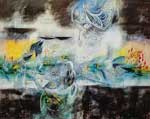 